Тақырыбы:         Қыс қызығы                               өткізген: А.Т МадироваМақсаты: Қыс туралы  білімдерін  бекіту.Міндеттері: Қыс мезгілінің ерекшеліктерін айта білуге  үйрету.Қыс  қызығы  туралы түсініктерін дамыту.Балалардың бір-біріне  деген сүйіспеншіліке, қамқорлыққа тәрбиелеу.Сабақтың барысы:Ұйымдастыру кезеңі. Шаттық  шеңбері.Қазір қай жыл мезгілі ? Қайдан  білдіңдер ? Қандай  өзгерістер  болады ?Сурет бойынша жұмыс.Суретші  нені  шатастырды ?  Балалар суреттегі артық заттарды алып  тастайды.Балаларды   танымдық  орталықтарға  бөлу.1 топ .  карточкалар  бойынша  дыбыстық талдау  жасайды.2 топ . мозайканы құрастыру. құрастырылған  мозайка бойынша  әңгіме құру.Топтық  жұмыс . Мнемотехника бойынша  әңгіме  құру.сергіту сәті.1 топ . Екі  жыл  мезгілін  салыстыру.2 топ. Біз  сиқыршымыз. Балалармен  бояумен сурет салу. суретті әңгімелеп  беру.Қардың  қасиеті. балалармен   тәжиребелік  жұмыс жасау.Ұжымдық жұмыс. Суретші нені  шатастырды?Қорытынды:Балалар  әрқайсысы күн шуағын алып өздерінің нені үйренгені туралы айтып беру. Сабақ сонында  құрастырылған  үлкен  күн шығады.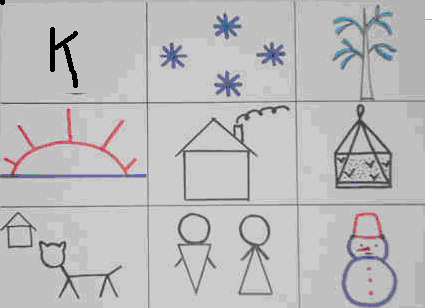 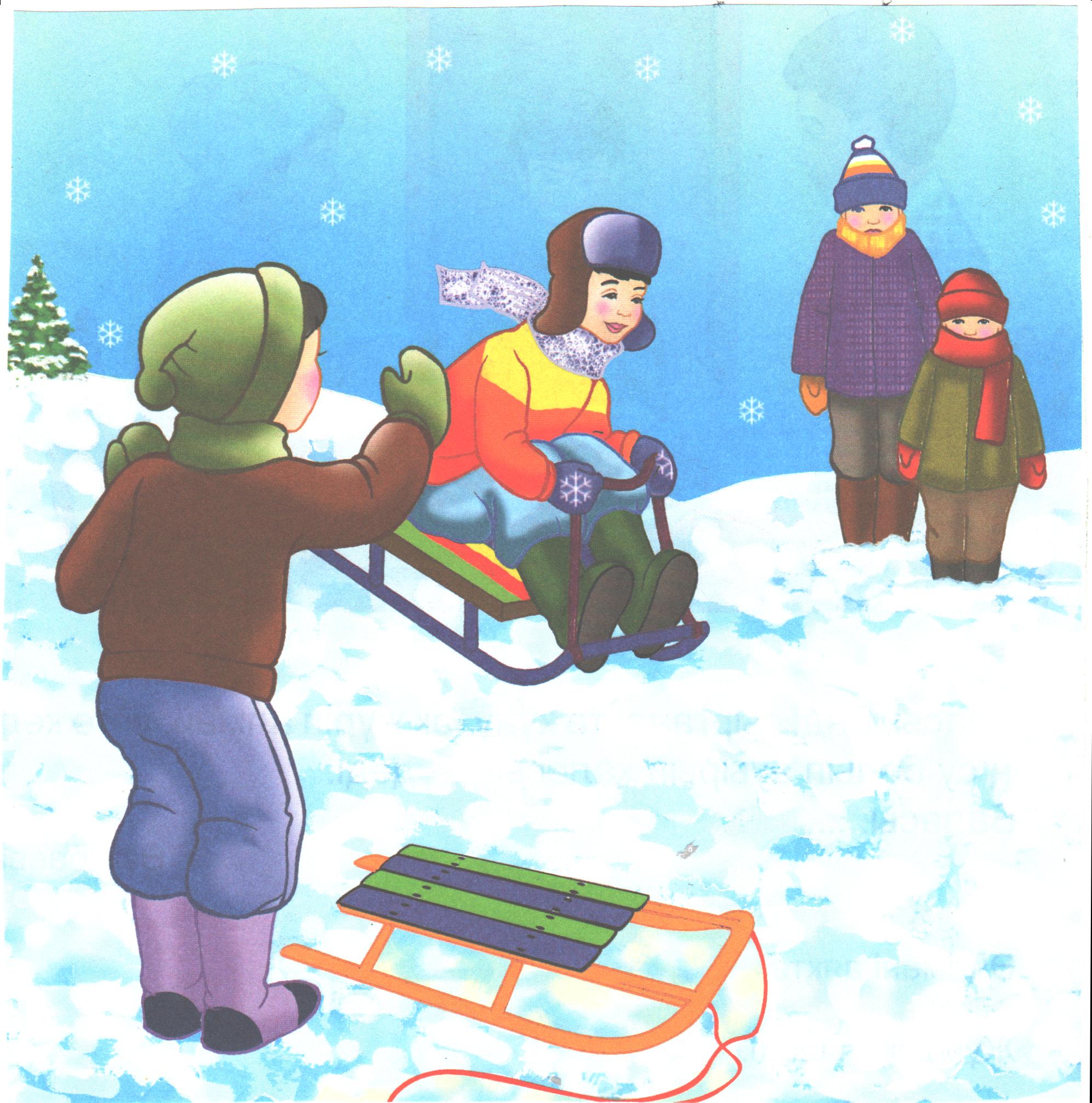 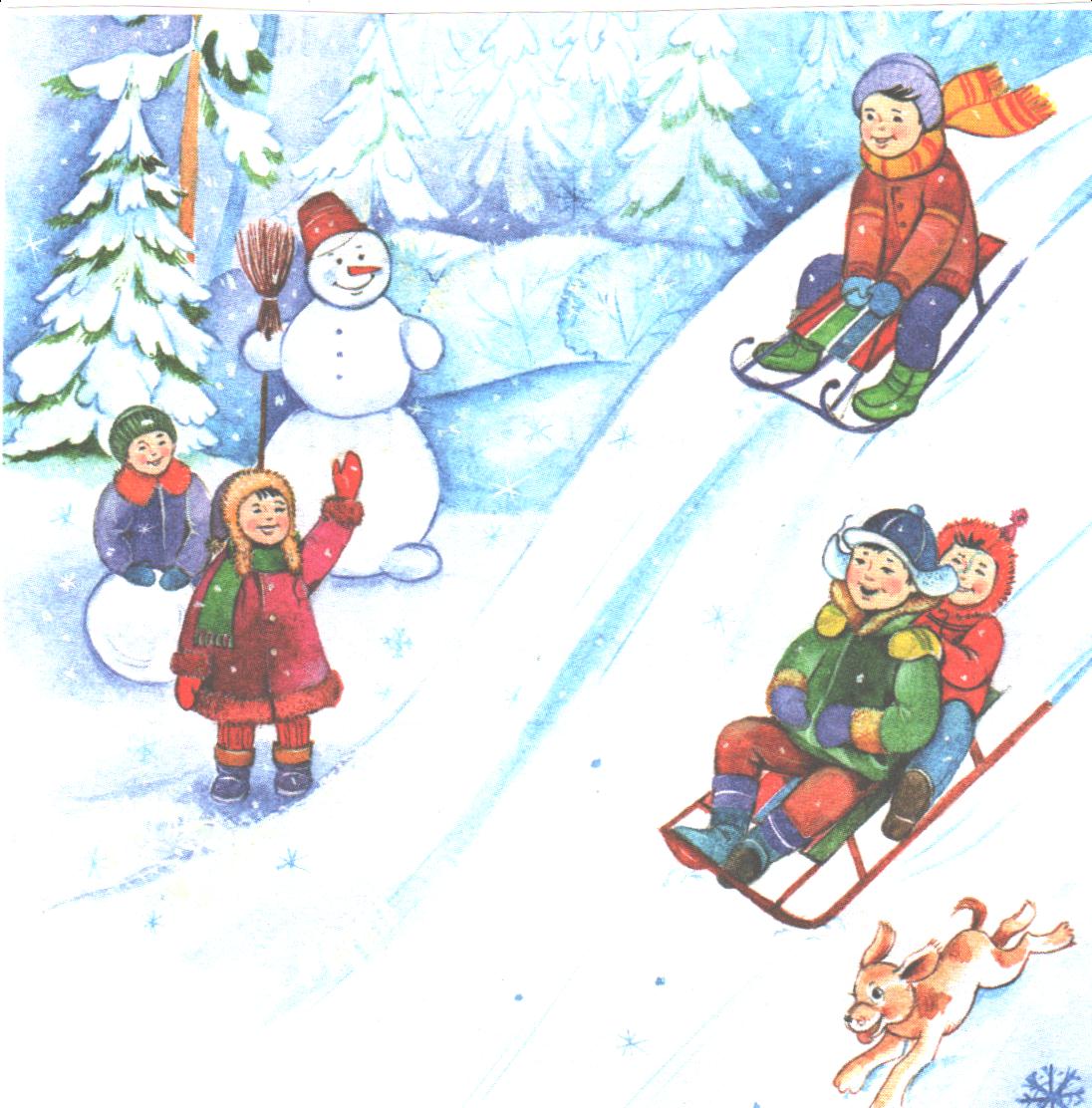 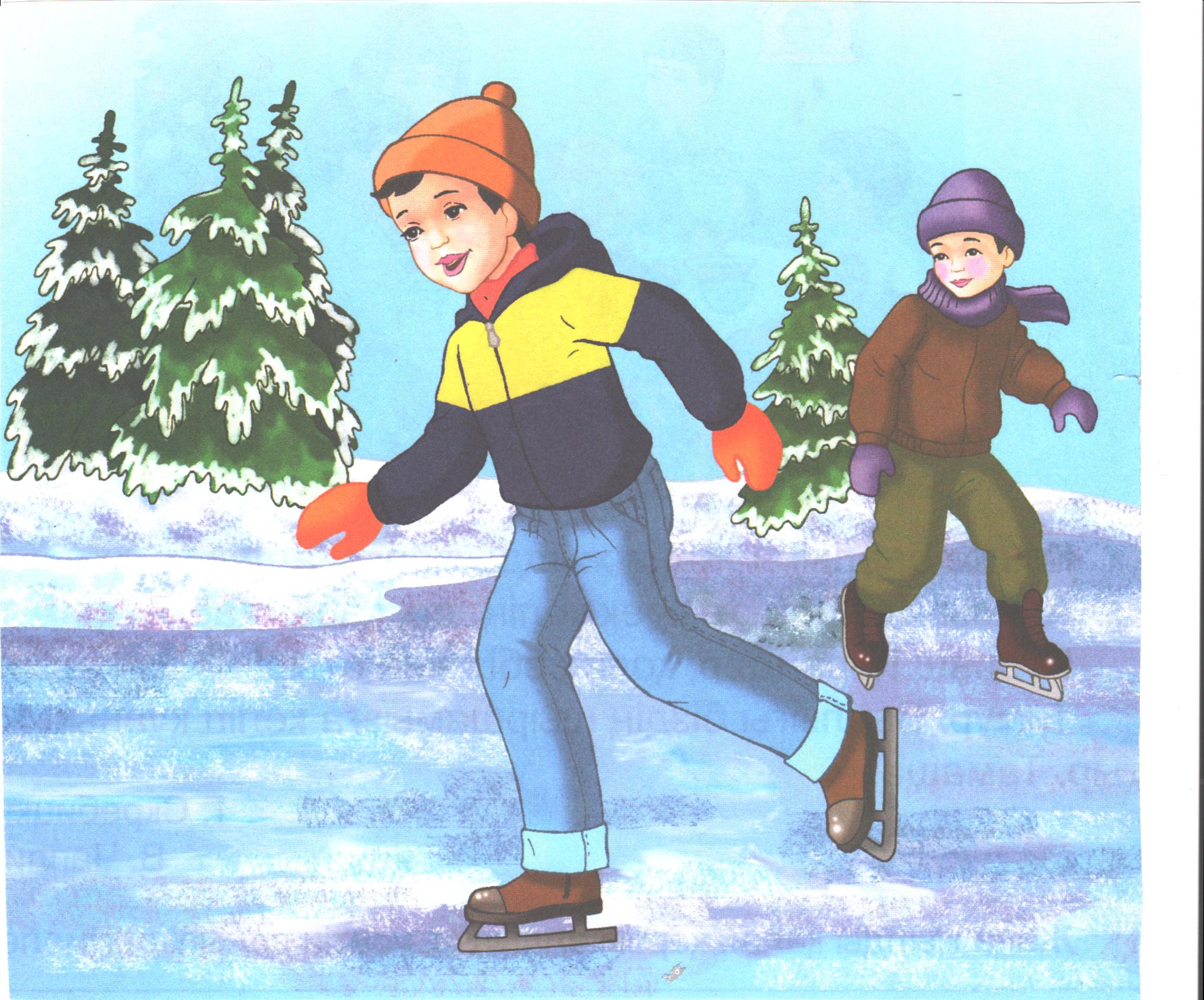 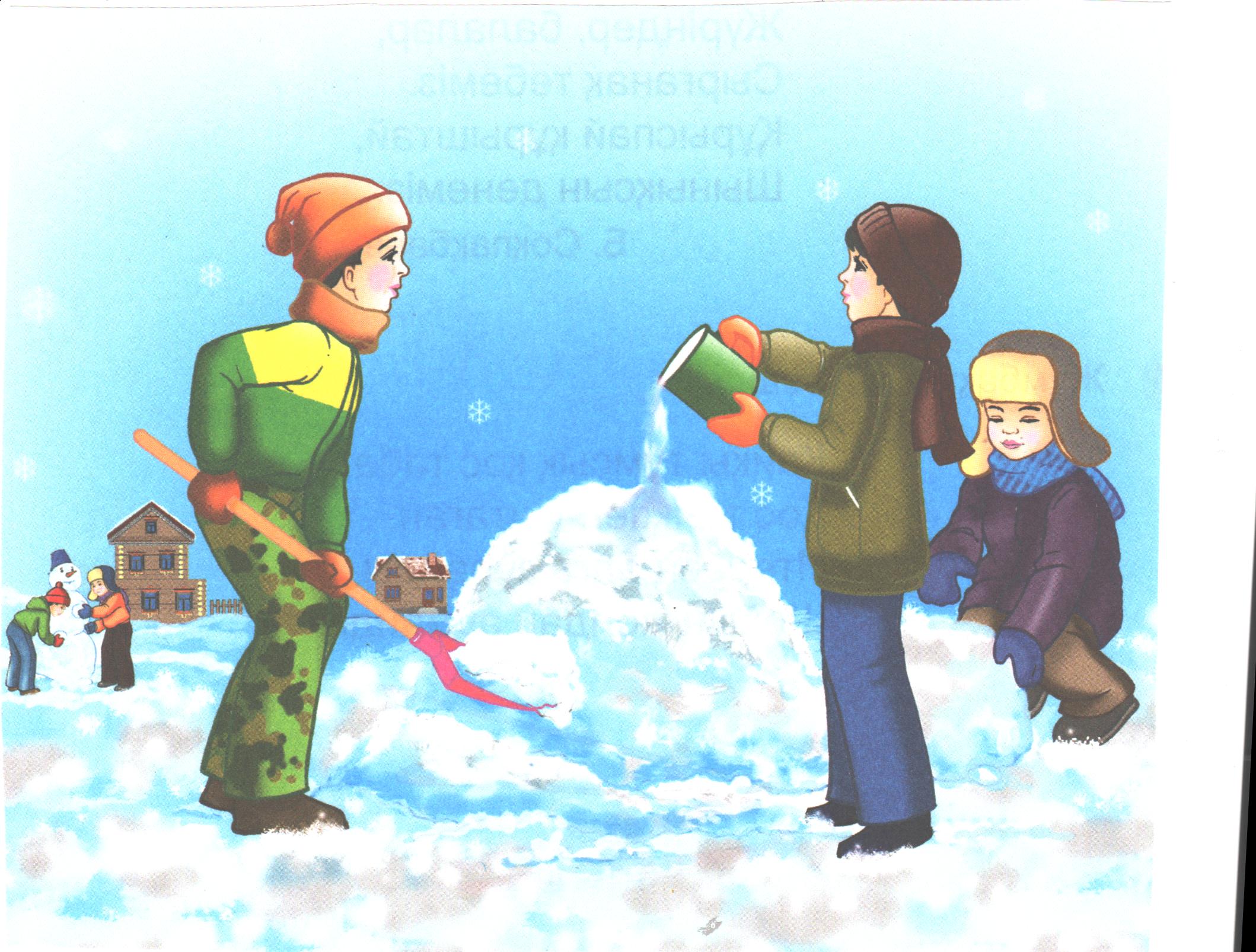 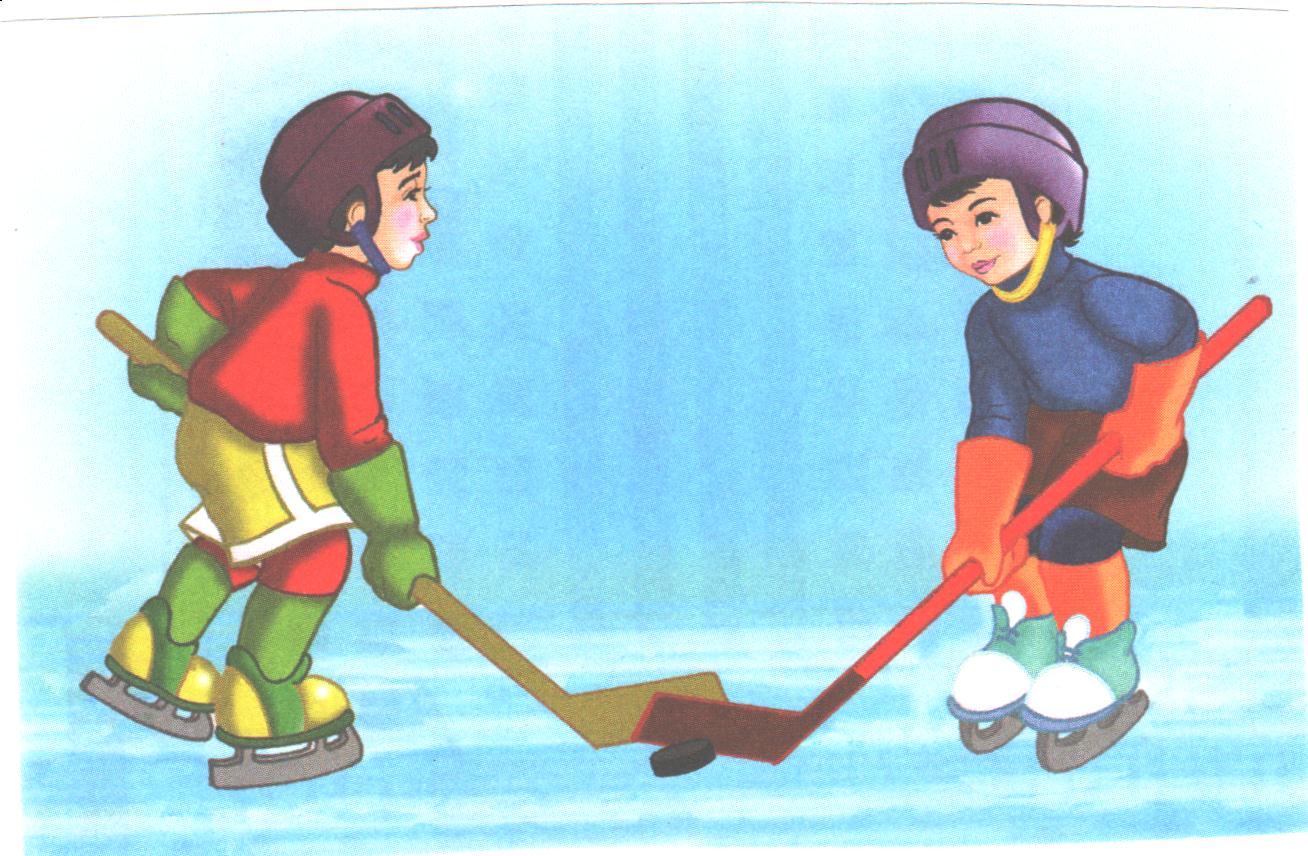 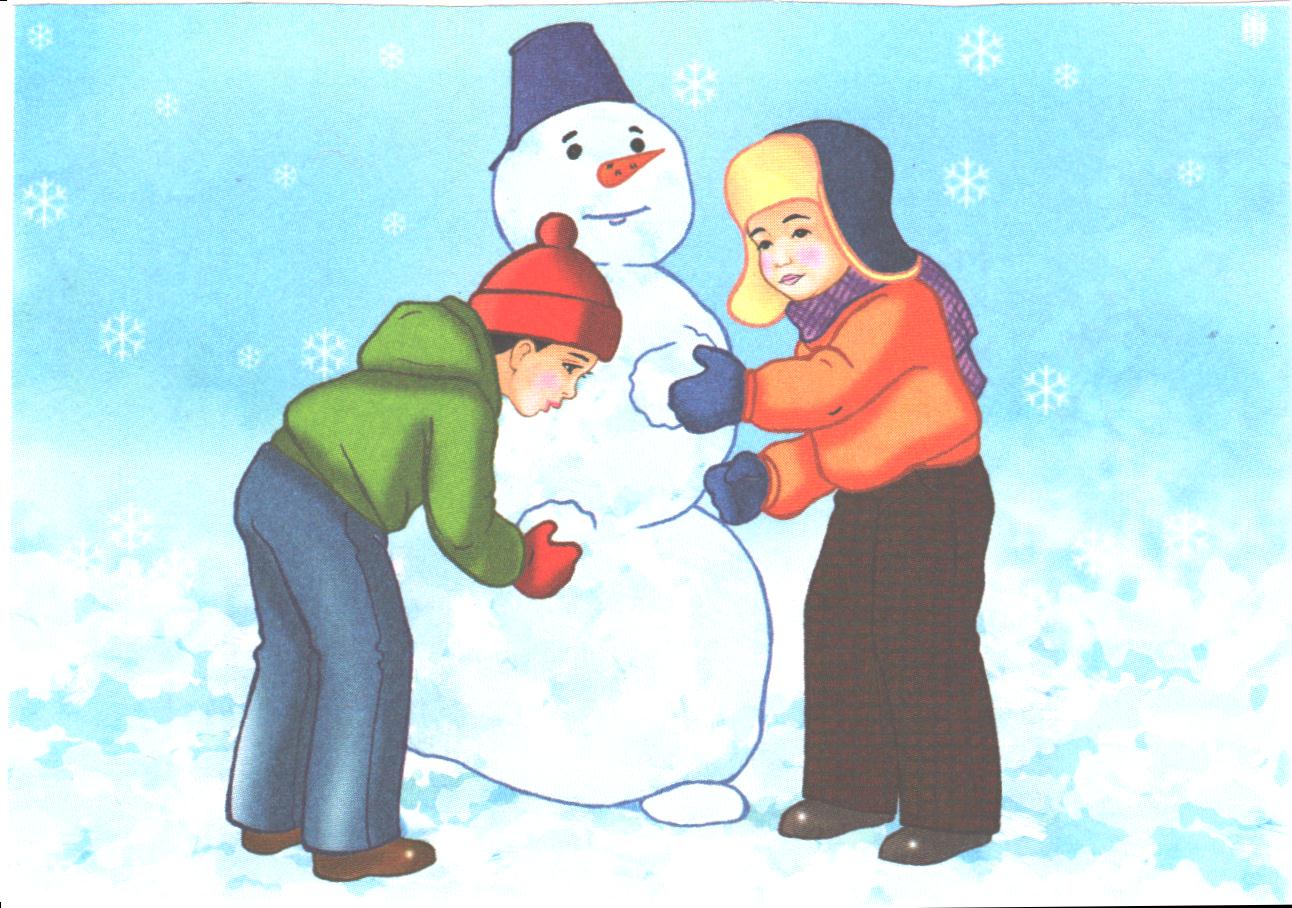 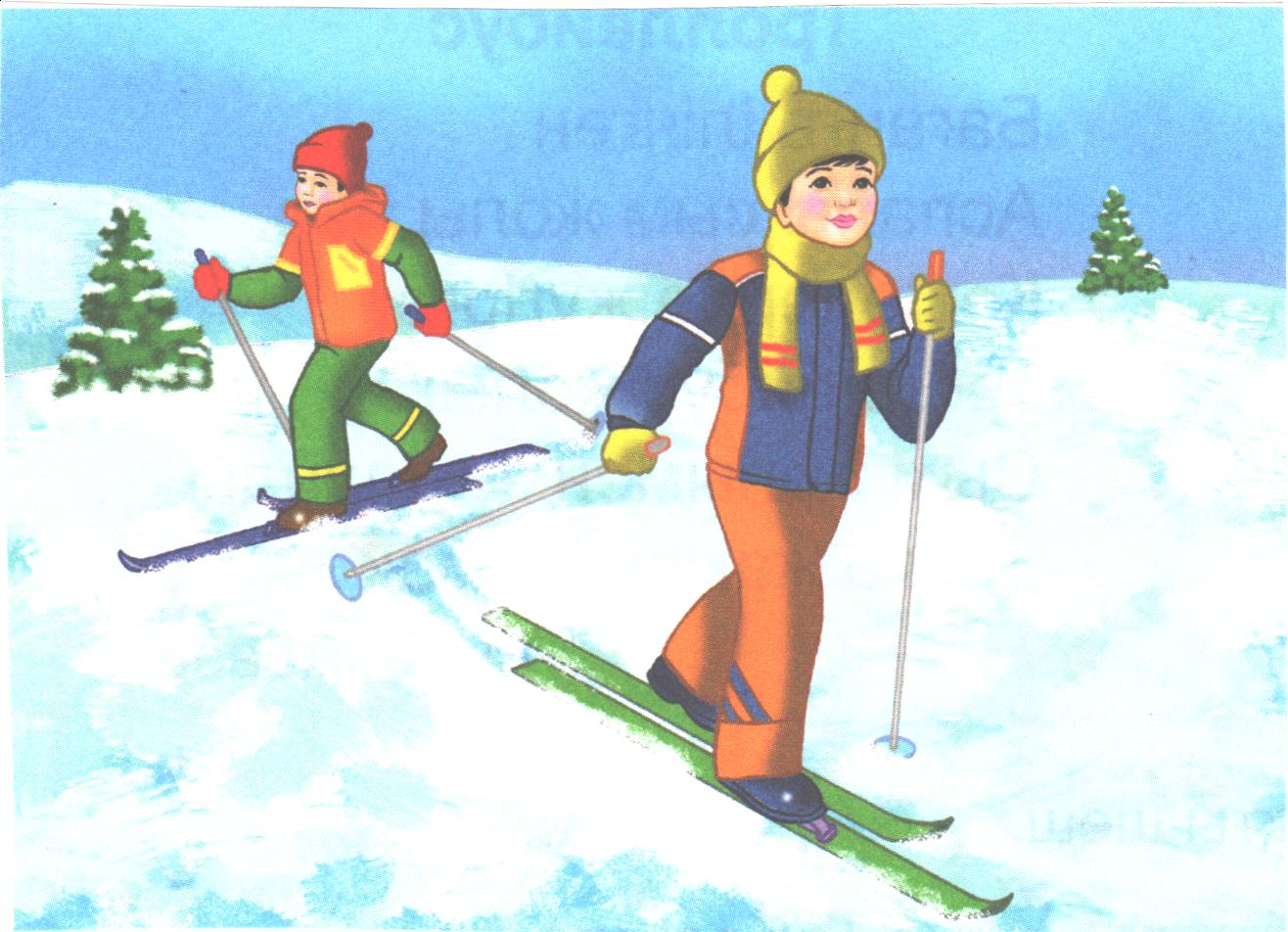 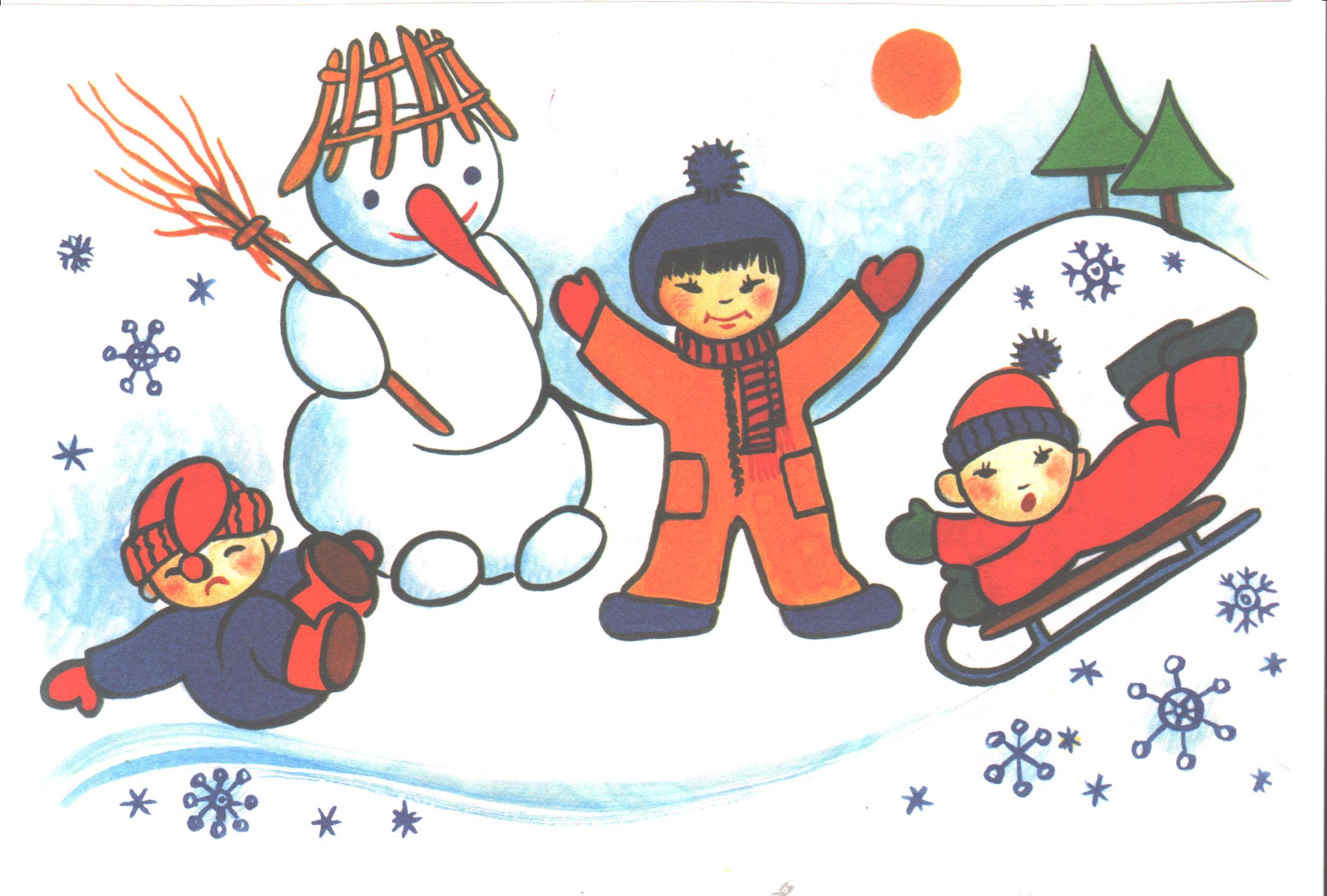 